风雨中的坚守----江门中集物业“天鸽”台风中抢险救灾实录2017年8月24号，超强台风“天鸽”袭击着广东省大部分地区，而江门属“天鸽”台风袭击的范围，在14级“天鸽”强台风的肆虐下，江门市区一片狼藉，树木倒塌、路面严重积水、房屋受损比比皆是……。在“天鸽”来临前，江门中集物业全体员工在公司领导的带领下，统一部署，全面做好台风前的防御工作，检查和清理排水沟渠，检查路灯、广告牌、阳台等物品的安全，加固小区设施设备、门窗和树木，地库准备防洪沙袋等，提醒业主注意安全和做好防自然灾害等应急知识宣传工作。24日上午，台风终于到来，骤雨狂风四起，树枝落叶如“飞沙走石”，不时有危险物品伴随台风的呼啸声而来，随时都有人身的安全威胁。在这种恶劣的环境下，我们的员工始终坚守在防御台风的第一线，没有人退缩，紧急处理突发事件，冒险排除危险事故，全力为了业主的财产和生命安全，将受灾降低到最低。当台风过后风雨变小时，我们的客服、安管、工程等更加忙碌起来，进行了紧急抢险，清理被台风吹倒的树木，及时检查排除安全隐患，打扫枯枝杂叶及清理等灾后工作，本次台风共造成80多棵树木被吹倒，4辆车受损，多杆路灯和一些路牌被台风吹落。战在一线的总助马月明女士被雨水淋得全身湿透，依然在现场指挥，直到有热心业主拿来衣服要求更换时，才发现自己成了落汤鸡；工程部的刘兴辉在锯树中，手被树枝刮伤滴血，却浑然不知；安管部徐海根摔倒扭到腰，仍然坚持到清理完现场……。晴天，我们是一道风景，雨天，我们是一把雨伞，危险时刻，我们就是一堵墙，为了业主的生活质量不受影响，我们一直在默默的付出。“精彩服务每一天”，这就是我们中集物业人风雨中的坚守。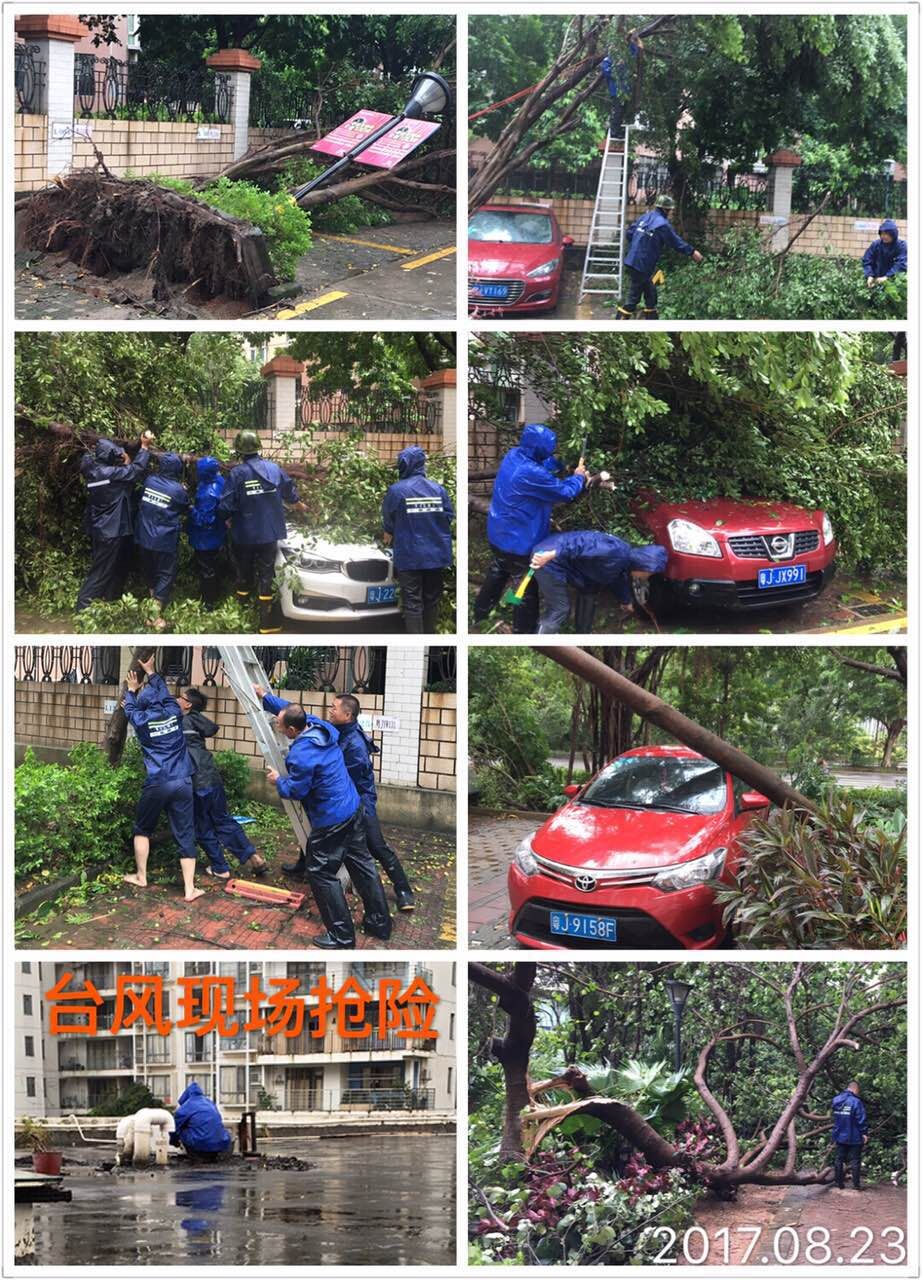 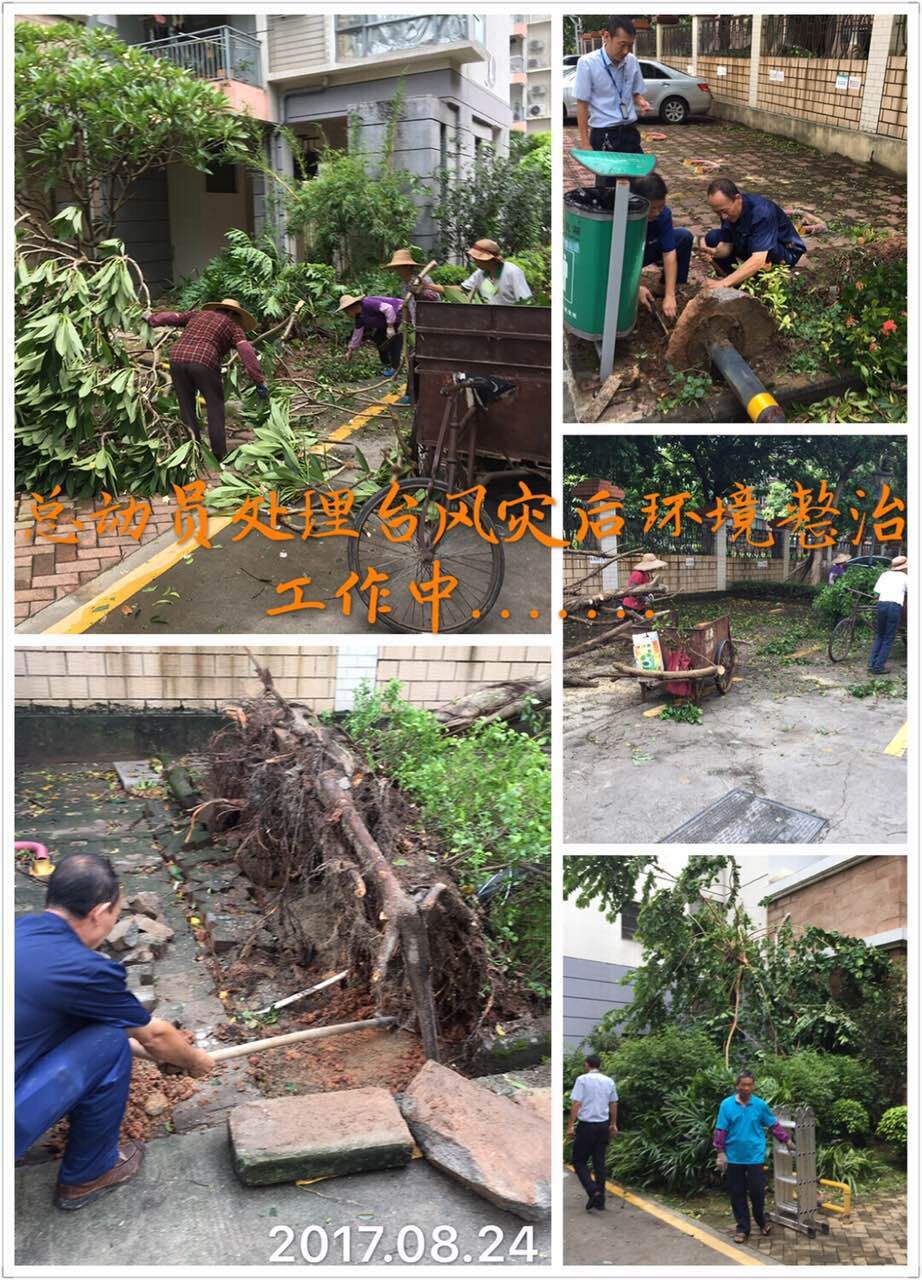 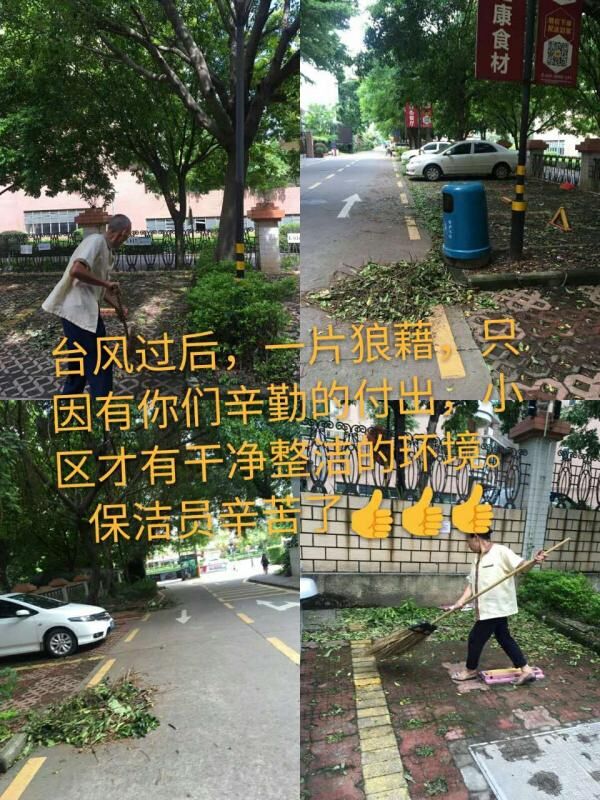 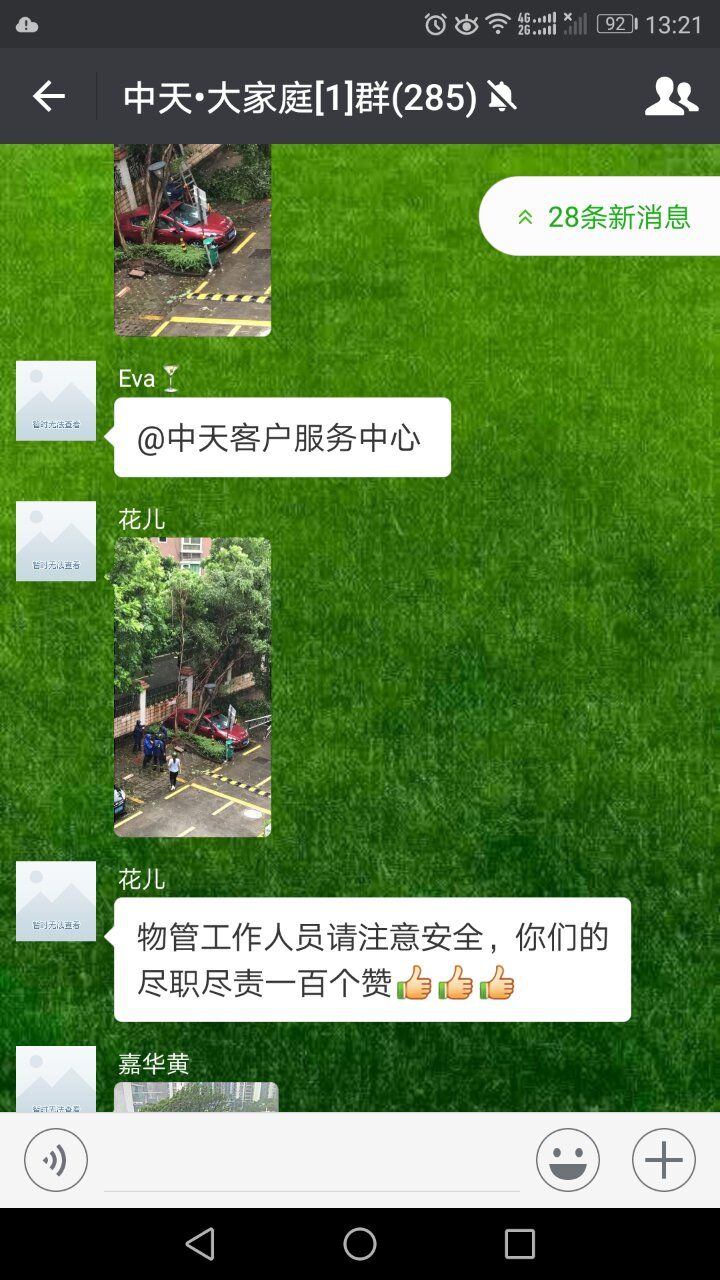 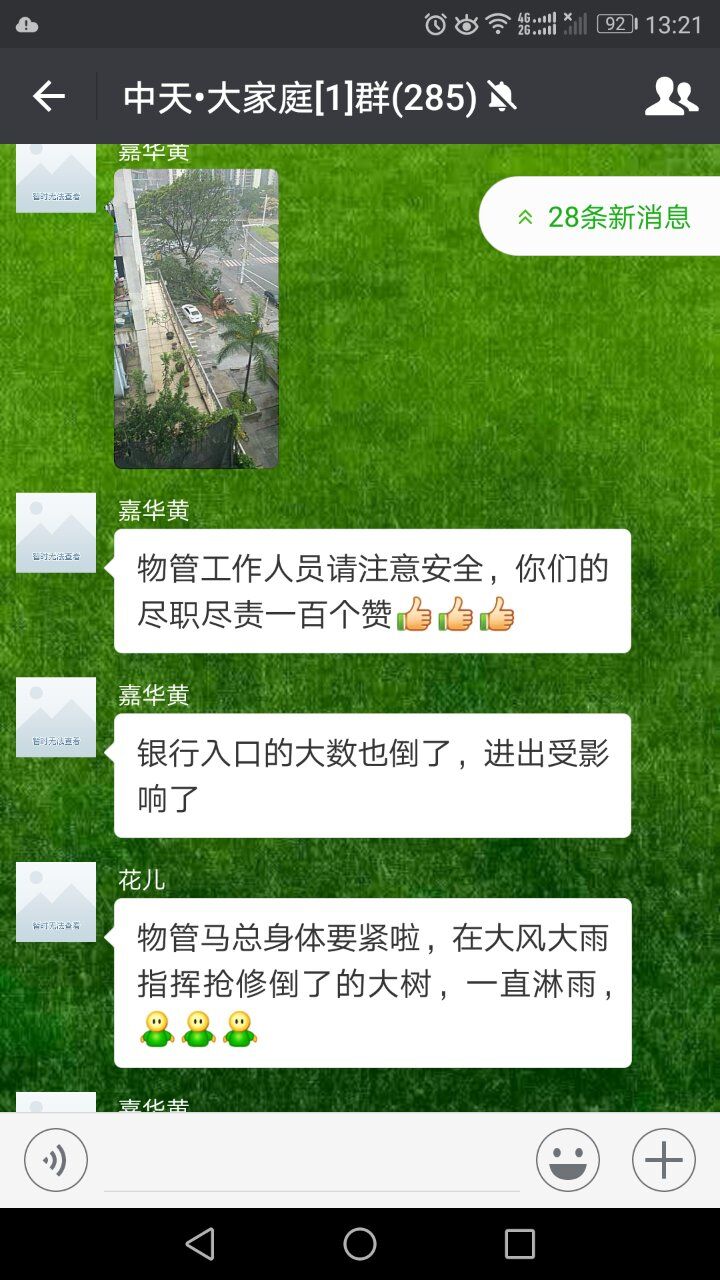 